God’s Work Our HandsItems Recommended for Blessing Bags for the Homeless  Travel Size only PLEASE!Toothbrush/ToothpasteDeodorant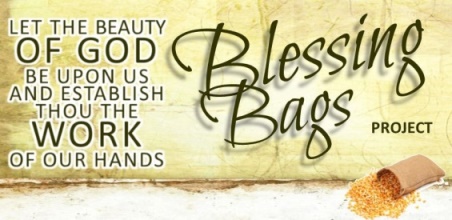 ShampooRazorCombScarfGlovesHatSocksChapStickIndivid. Packaged SnacksBottle WaterLotionGum/MintsBandAidsPowderWet WipesSanitary NapkinsSoapSmall Denomin. Gift CardsTissuesHand WarmersMeal CouponsLaundry DetergentRain PonchoGod’s Work Our HandsItems Recommended for Blessing Bags for the Homeless  Travel Size only PLEASE!Toothbrush/ToothpasteDeodorantShampooRazorCombScarfGlovesHatSocksChapStickIndivid. Packaged SnacksBottle WaterLotionGum/MintsBandAidsPowderWet WipesSanitary NapkinsSoapSmall Denomin. Gift CardsTissuesHand WarmersMeal CouponsLaundry DetergentRain Poncho